关于开展德阳市 2018 年中小学教师能力素质提升全员培训第二次专家答疑的通知根据“德阳市 2018 年中小学教师能力素质提升全员培训”实施方案的安排，为切实解决学员线上学习与线下研修中遇到的问题                                                  ，德阳市全员培训项目组定于 2018 年 6 月 14 日至 6 月 29 日以远程直播的形式举行第二次专家答疑活动，实现专家隔空也能与学员近距离沟通交流。请各区县培训机构、各学校提前做好答疑前的准备和安排，各学校准时组织参训学员参加答疑活动。现将答疑相关事项通知如下：一、答疑安排（说明：如有调整，请以最新通知为准）二、答疑对象德阳市 2018 年中小学教师能力素质提升全员培训全体参训人员（含各级管理员、校长、研修组长及学员）三、参与方式本次专家答疑直播采用网络平台直播方式同步进行。请在答疑活动开始前 10 分钟进入。具体参与步骤为：（一）学员、组长、学校管理员、校长1.使用学习或管理帐号从研修网平台登录:http://px.yanxiu.com/2018sc_3124/index.html2.跳转至个人工作室：组长、学校管理员、校长需切换到学员身份；3.点击【我的研修任务】，找到“专家答疑”，在“参与专家答疑”后点击【去完成】；4.在答疑页面点击对应学段学科的答疑图片，进入直播答疑                                            。（二）片区管理员、区县管理员、市级管理员1.使用管理帐号从研修网平台登录，跳转至管理系统，点击【个人空间】;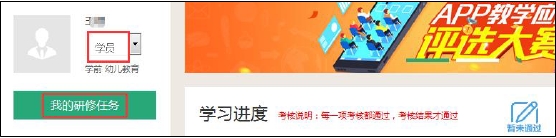 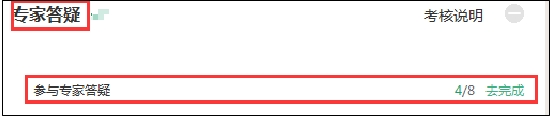 2.在培训首页找到“德阳市 2018 年中小学教师能力素质提升全员培训”，点击【去学习】；3.跳转至学员个人工作室页面，点击【我的研修任务】，找到“专家答疑”，在“参与专家答疑”后点击【去完成】；4.在答疑页面点击对应学段学科的答疑图片，进入直播答疑                                            。四、注意事项1.本次活动是在广泛收集各参训学员问题的基础上，由专家筛选共性问题解答，答疑活动进行过程中，如果您还有其他需要专家解答的疑问，请通过直播视频下方的“互动留言”进入提问。2.请通过上述指定的参与步骤参与答疑活动。3.因个人工作原因与直播时间冲突造成无法参与现场直播的老师，可在 24 小时后观看答疑视频回放。观看直播与回放视频，均计入考核成绩。4. 最后 5 分钟为现场互动时间，请学员积极参与互动留言。德阳市全员培训项目组2018 年 6 月 10 日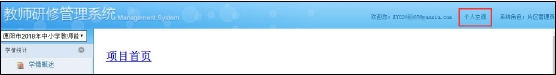 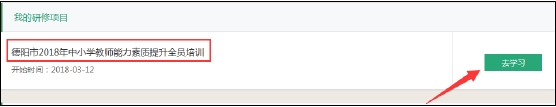 